Publicado en  el 26/02/2015 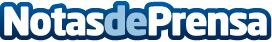 Carolina Marín debuta con victoria en el Yonex German OpenDatos de contacto:Nota de prensa publicada en: https://www.notasdeprensa.es/carolina-marin-debuta-con-victoria-en-el-yonex_1 Categorias: Otros deportes http://www.notasdeprensa.es